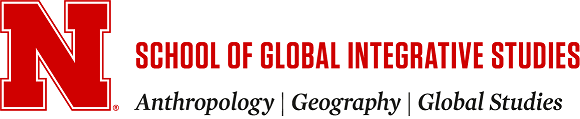 MEMORANDUM OF ABSENCETRAVEL/LEAVEMEMORANDUM OF ABSENCETRAVEL/LEAVEMEMORANDUM OF ABSENCETRAVEL/LEAVEMEMORANDUM OF ABSENCETRAVEL/LEAVEMEMORANDUM OF ABSENCETRAVEL/LEAVEMEMORANDUM OF ABSENCETRAVEL/LEAVEMEMORANDUM OF ABSENCETRAVEL/LEAVEMEMORANDUM OF ABSENCETRAVEL/LEAVEName of Person Making Request:Name of Person Making Request:Name of Person Making Request:Activity Information:Dates of Absence:throughType of Leave:    Professional Travel/Leave 
    Personal Travel/Leave    Professional Travel/Leave 
    Personal Travel/Leave    Professional Travel/Leave 
    Personal Travel/Leave    Professional Travel/Leave 
    Personal Travel/Leave    Professional Travel/Leave 
    Personal Travel/Leave    Professional Travel/Leave 
    Personal Travel/Leave    Professional Travel/Leave 
    Personal Travel/LeavePurpose of absence 
(if Professional):Purpose of absence 
(if Professional):Address/Phone or other contact information during absence:Address/Phone or other contact information during absence:Person covering your duties and responsibilities during absence:Person covering your duties and responsibilities during absence:Signature of Requestor:Date:Chair's Approval:Date: